توصيف مقررات المستوي الرابعتوصيف مختصر لمقرر :  تاريخ وحضارة الاندلستوصيف مختصر لمقرر:   تاريخ مصر المعاصرتوصيف مختصر لمقرر : تاريخ الأمريكتينتوصيف مختصر لمقرر تاريخ الرحلة والرحالة   توصيف مختصر : اخلاقيات المهنة                 توصيف مختصر لمقرر  اختياري   تاريخ النظم السياسية والادارية    توصيف مختصر لمقرر  اختياري: تاريخ االعلاقات العربية الهندية    توصيف مختصر لمقرر: تاريخ أوربا المعاصرتوصيف مختصر لمقرر  :    تاريخ الايوبيين والمماليكتوصيف مختصر لمقرر: تاريخ العالم العربي المعاصرتوصيف مختصر لمقرر: الحضارة الاسلاميةتوصيف مختصر لمقرر: مصر وافريقيا في العصر الحديث والمعاصر  توصيف مختصر لمقرر نصوص تاريخية  بلغة انجليزية  توصيف مختصر لمقرر:    مصادر تاريخية توصيف مختصر لمقرر مشروع التخرج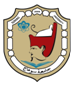 جامعة سوهاج  بسم الله الرحمن الرحيم                                                                 الكلية حاصلة على شهادة الاعتماد من الهيئة القومية        لضمان جودة التعليم والاعتماد بتاريخ ( 19/7/2017م).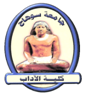 كلية الآداب قسم التاريختوصيف المقررمسمى المقرركود ورمز المقررأحوال أسبانيا قبل الفتح الإسلامى  ،الفتح الإسلامى لإسبانيا ،عصر الولاة.عصر الدولة الاموية ،عصر الإمارة ، عبد الرحمن الداخل. ،هشام الرضى الحكم الربضى ،عصر الخلافة الأموية. ،عصر حكم المستنصر ،حضارة الأندلس فى القرن الرابع ، عصر دويلات الطوائف وحضارة الأندلس فى عصر الطوائف. ،دولة و حضارة المرابطين. ،دولة وحضارة الموحدينHist411توصيف المقررمسمى المقرركود ورمز المقرراليقظة الوطنية( مصطفى كامل – محمد فريد ) أحوال مصر قبل ثورة 19مصر إثناء الحرب العالمية الأولى  1914 ، ثورة 1919(أحداث – و وقائع)1918 ، أسباب الثورة السياسية و الاقتصادية و الاجتماعية ، تصريح 28 فبراير 1922 ، معاهدة 1936 ،مصر إثناء الحرب العالمية الثانية 1939 – 1945 ، ثورة 23 يوليو 1952 ، العدوان الثلاثي على مصر، نكسة 1967، المرحلة الثانية للثورة 23 يوليو ( السادات)، المرحلة الثانية للثورة 23 يوليو ( مبارك ) ، إنجازات ثورة 23  يوليو ، نظم الحكم في مصرHist412توصيف المقررمسمى المقرركود ورمز المقررأمــريكا قبل كولمبس وحــركـة الكشوف الاوروبية في امريكا الشمالية  ،الكشوف الجغرافية الأسبانية في أمريكا الجنوبية ،الاستعمار البريطاني في أمريكا الشمالية، الطريق إلى الثورة الأمريكية (1763-1776 م) ، الحرب الأهلية الأمريكية بين الجذور والأحداث  ، الولايات المتحدة وسياسة التوسع  ، الولايات المتحدة وأوربا بعد الحرب العالمية الاولى ، أمريكا الشمالية فى بين الحربين العالميتين ،أمريكا الشمالية خلال عصر الحرب الباردة ،تجارة الرقيق ونقلة إلى العالم الجديد ،الوضع فى امريكا اللاتينية فى أعقاب حرب الاستقلال الامريكية ،الحركات الثورية التحريرية في امريكا اللاتينية  ،دور أمريكا اللاتينية فى الشئون العالمية أواخر القرن 19 والقرن العشرين .تاريخ الأمريكتينHist413توصيف المقررمسمى المقرركود ورمز المقرر اهمية دراسة  الرحلة والرحالة عبرالعصور التاريخية المختلفة منذ العصرالوسيط والعصر الاسلامي والعصر الحديث ،اهمية تلك الرحالات للدراسات التاريخية والحضارية  وتعريف بمصادر تلك الفترة التاريخية وطرق البحث فيها ، نماذج من الرحلات  بين البلدان .تاريخ الرحلة والرحالةHist414توصيف المقررمسمى المقرركود ورمز المقرر:التعريف علي مدي دراسة اخلاقيات المهنة والصفات التي يجب ان تتوافر في المؤرخ والباحث في مجال التاريخ واهم النماذج  والاسس المتعارف عليها من اداب واخلاقيات المهنة .Hist417توصيف المقررمسمى المقرركود ورمز المقررالتعريف بتاريخ النظم السياسية منذ فجر التاريخ ، تطورا لنظم السياسية مرورا بالعصور القديمة والاسلامية والحديثة والمعاصر ، اثر تلك النظم علي التطور الحضاري عبر عصور تاريخها المختلفة . Hist418توصيف المقررمسمى المقرركود ورمز المقرر:تعرف ببلاد الهند ، تاريخ العلاقات العربية الهندية خلال العصر القديم ، تاريخ العلاقات العربية الهندية خلال العصر الاسلامي، تاريخ العلاقات العربية الهندية خلال العصر الحديث والمعاصر ، وذلك من خلال العلاقات سياسية وحضارية ( اقتصادية وثقافية ) ، مدي تطور تلك العلاقات بين الجانبين . Hist419توصيف المقررمسمى المقرركود ورمز المقررالمحالفات والوفاقات قبيل الحرب العالمية الأولى ،الحرب العالمية الاولى ،إيطاليا الفاشستية      ألمانيا النازية ، الاتحاد السوفيتي  ،الحرب العالمية الثانية  ،تقسيم ألمانيا ، شرق أوروبـا بعد الحرب العالمية الثانية، غرب أوروبـا بعد الحرب العالمية الثانية ، اعادة تسليح أوروبا       فرنسا في التاريخ المعاصر ، بريطانيا في التاريخ المعاصر، ازمات مدينة برلين ، -سقوط الاتحاد السوفيتي .تاريخ أوربا المعاصرHist420توصيف المقررمسمى المقرركود ورمز المقررظهور البيت الأيوبي على مسرح الأحداث السياسية ، تاسيس الدولة الأيوبية  احوالها الداخلية في عهد صلاح الدين ، وفاة صلاح الدين ، خلفاء صلاح الدين  الأحوال الداخلية في عهدهم ،الدولة الأيوبية بعد وفاة الملك العادل ودور خلفائه في الحفاظ علي الحكم الايوبي ، ضعف و نهاية الدولة الأيوبية ، الدولة الايوبية ومواجهة الخطر الصليبي ،انتقال السلطنة إلى المماليك البحرية ،السلطان قطز ودرء الخطر المغولي.، السلطان الظاهر بيبرس وتأسيس دولة المماليك البحرية ، بيت قلاوون وتوريث الحكم في دولة المماليك  ، دولة المماليك الجراكسة.(خصائصها- الأخطار الداخلية والخارجية..وزوال تاريخ الايوبيين والمماليكHist421توصيف المقررمسمى المقرركود ورمز المقرر- التعريف بالمنهج  ، سوريا ولبنان من بدء الانتداب الفرنسي حتى الوحدة الاندماجية في سوريا ، الحرب الأهلية اللبنانية ، العراق من الانتداب البريطاني حتي ثورة تموز 1958مفلسطين منذ بداية الانتداب البريطاني حتى حرب 1967م ، ا لدولة السعودية الثالثة  ،اليمن حتى الثورة اليمنية وقيام جمهورية اليمن الديمقراطية الشعبية ، الجزائر فى التاريخ المعاصرالحركة الوطنية في كل من ليبيا وتونس والجزائر ومراكش وأوضاع هذه الأقطار بعد الاستقلالتطور منطقة الخليج في التاريخ المعاصر  ، تطور السودان والصومال في التاريخ المعاصرتأسيس جامعة الدول العربية ، القضايا العربية في المنظمات الدولية والإقليميةتاريخ العالم العربي المعاصرHist422توصيف المقررمسمى المقرركود ورمز المقرر معني الحضارة والتعريف بها ،الخلافة الإسلامية حتى العصر العباسي ،تطور نظام الوزارة في الإسلام حتى العصر العباسي ،.: تطور نظام القضاء في الإسلام حتى العصر العباسي.،مساعدي القضاء حتى العصر العباسي، تطور نظام الدواوين في الإسلام حتى العصر العباسي.، ظهور نظام الحسبة والمشاكل التي يعالجها ،جولة مع المحتسب في الأسواق الإسلامية ، جسور التواصل بين الحضارة الإسلامية والأوربية ، طبقات المجتمع ومظاهر الحياة الاجتماعية  ، أوجه النشاط التجاري ، مظاهر الحضارة العلمية الإسلامية وأهم مراكز الثقافة الإسلامية  ،ابرز علماء المشرق في العلوم العقلية والنقلية ..Hist423توصيف المقررمسمى المقرركود ورمز المقررتاريخ العلاقات  المصرية الافريقية خلال العصر الحديث والمعاصر،  العلاقات السياسية،  العلاقات الاقتصادية وحركة التبادل التجاري ، العلاقات العلمية والثقافية وذلك للوقوف علي مدي الترابط المصري بالدول الافريقية  في العصر الحديث والمعاصر.Hist424توصيف المقررمسمى المقرركود ورمز المقررأنه يتناول نصوص باللغة الانجليزية من الوثائق ومصادر التاريخية  ، حيث تتناول موضوعات من الوثائق الرسمية للدول، وأهمية المقرر أنه يجعل الطالب على دراية بمدلولات المختصرات والرموز والاختصارات، وكيفية قرأت تلك النصوص، وما وراء هذه النصوص من خلفيات، وكيف يقوم بترجمة تلك النصوص والتعليق عليها باللغة العربية . نصوص تاريخية  بلغة انجليزية)Hist425توصيف المقررمسمى المقرركود ورمز المقررالتعريف بالمنهج ومصادر الدراسة ، ماهية التاريخ  ، ما الفرق بين المصدر والمرجع  ،الوثائق ودور الوثائق العالمية ، الوثائق المنشورة وغير المنشورة ، المذكرات الشخصية كتابات المؤرخين  ،الدوريات مصدر من المصادر التاريخية .Hist426توصيف المقررمسمى المقرركود ورمز المقرر:يختار الطالب موضوع حسب رغبته في احد افرع التخصص ( تاريخ مصرقديم والشرق الادني – تاريخ يوناني وروماني – وتاريخ العصور الوسطي – تاريخ إسلامي – تاريخ حديث ومعاصر )وذلك تحت اشراف احد أعضاء هيئة التدريس بالقسم ويكون لكل عضو من أعضاء هيئة التدريس نصاب محدد من الاشراف علي الطلاب في مشروع التخرجHist427